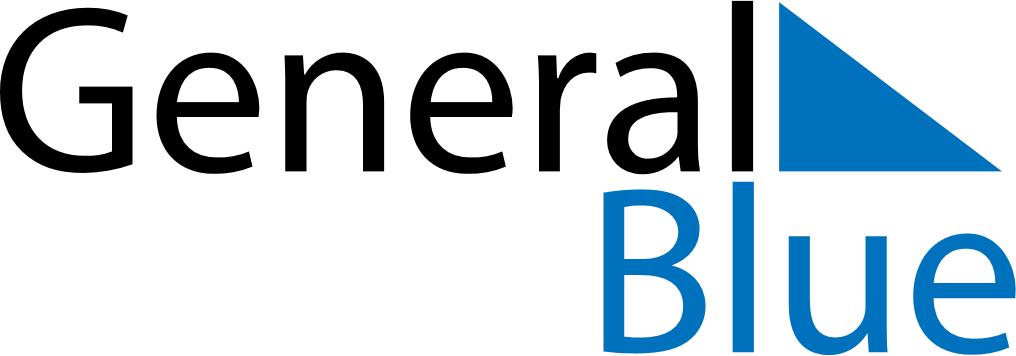 June 2019June 2019June 2019GibraltarGibraltarMondayTuesdayWednesdayThursdayFridaySaturdaySunday12345678910111213141516Father’s Day17181920212223Queen’s Birthday24252627282930